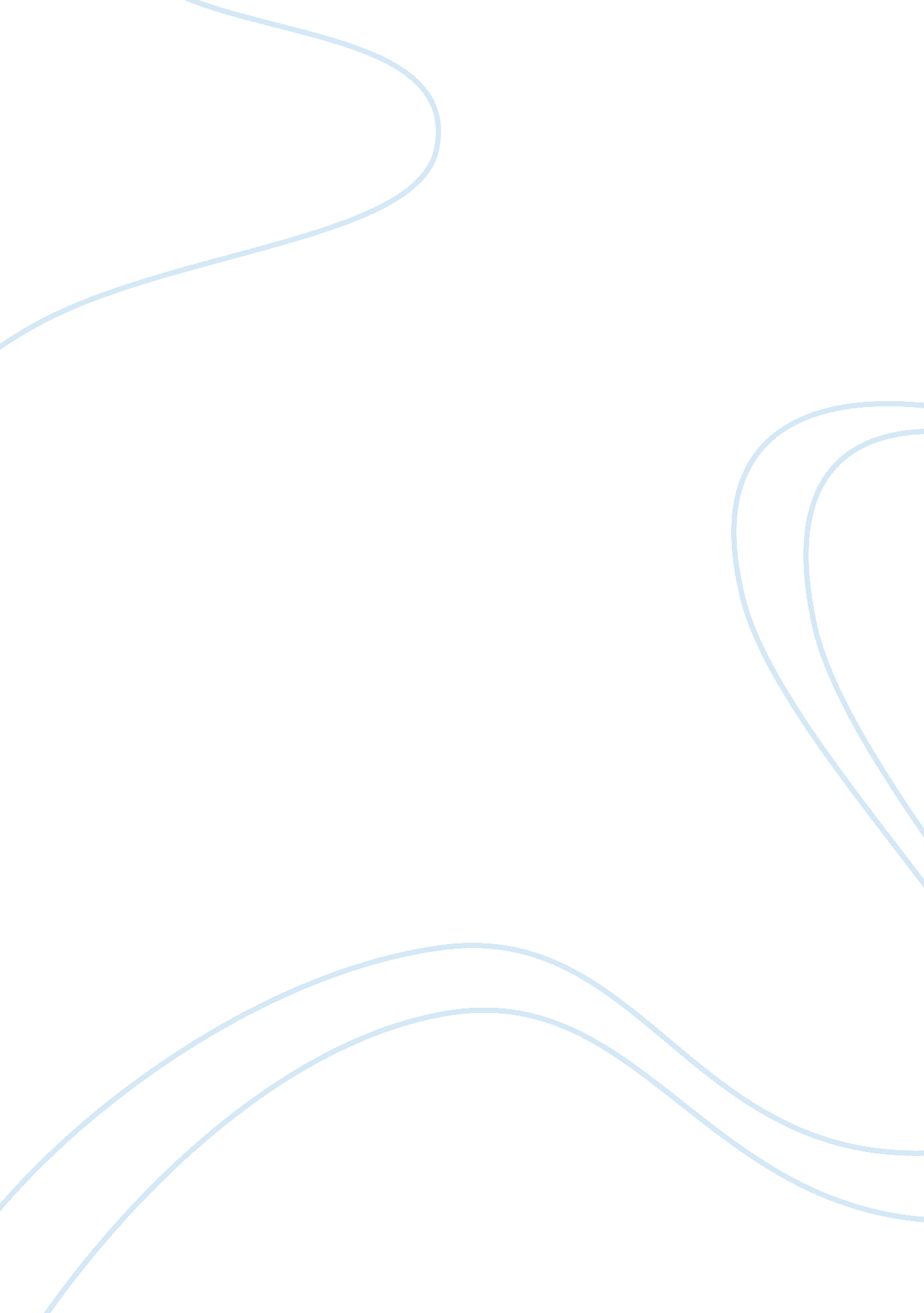 Adoption of city planning and design prospectsDesign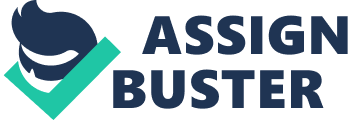 Chapter 5: Recommendation and Conclusion From the analysis, it is clear that there are various factors that influences the adoption of city planning and design prospects. In essence, one major deduction is that city design and planning prospects is an ideal path to the realization of a conducive city environment. Different aspects of the studies have demonstrated the varying perspective of different individuals as far is their psychological and philosophical ideals to their choices are concerned. The importance of considering the philosophical aspects of designs is the long-term impacts that designs have including consideration of environmental impact. The development of environmental impact assessment report forms an ideal consideration of the impact of city population I future with regard to the environment. In essence, many factors are considered in the development of ideal path of the growth of a city. In essence, the development of livable cities is a complex process that incorporates different aspects of special concerns if the city is to grow into the desired levels of growth. Livable cities are characterized with the ability to satisfy its inhabitants across different sets of needs. The development and implementation of city designs are two separate aspects. While there have been various theorists and unique city models, the number of city designs that has been developed into practical cities is constrained. However, in the current age of globalization, livable cities have become a major concern and the authorities and civil society groups have been championing measures to enhance livability of cities. One of the examples of advances in traffic management in cities is the London city which has developed a mechanism of resolving the prime challenge of traffic across the city. In essence, the city has developed new design that has been associated with considerable impact on reduced traffic in the city as well as increased efficiency in service delivery across multiple business segments. The sustainability of a city is also anchored on environmental considerations. With increased considerations on climate change, many cities in the world have also devised mechanisms of green buildings which have seen a significant reception across the global. The concerns over climate change and impacts on climate by the artificial developments caused by city micro-climates has facilitated progressive rise in demand for environmentally friendly buildings and vehicles. The development of electric cars has been propelled by demand for carbon free cities although the sustainability of these advances is still under question. The social attributes of a society is critical in identifying people’s inclination to ‘ Main Street’ program of city development. The modern advances have shifted priorities of individuals with regard to their tastes and preferences regarding the choices of aesthetic, sociological and philosophical aspects of city development. These attributes are also anchored on the changes in social reasoning that has seen the development of, ‘ modern movements’ that define the reasoning behind individual choices in a city-based society. However, in order to reap significantly from city development amidst different prevailing aspects of city environments, it is important to consider international standards of city development as far as planning and designs are concerned. This process help facilitate the development of a sustainable or livable city. In particular, the development of a city is anchored on several important elements analyzed in the paper such as: existence of a dependable liquid money supply, potential supply of water resource, availability of essential social amenities and essential administrative units to facilitate order within the city. Modern advances have also seen a critical rise in demand for health facilities across the city. Eventually, a city is regarded as a ‘ healthy city’ with the requisite health facilities to cater for the population available. However, there are certain instances in which the composition of a population has veered towards a change in priorities of a city. Some residents are purported to certain faiths that do not support artificial medication. Although this has been identified as a major challenge in developing and manipulating the health of a population, the development and spread of globalization has been central to the dilution of such traditional faiths that hurts potential rise of artificial esteemed disease resolution mechanics. For instance, the adoption of modern architecture is intended to develop better environment that would promote physical and formidable nature of city buildings and road designs. Culture is perceived to have a significant impact on traditional architecture and modifies the appearance of a city. However, in some instances like the case of Rawabi city in Palestine, it may act as an impediment to new models. Although there has been research on the Eastern architecture, this study shows that the amount of research is insufficient to inform the perceptions created as far as Asian architecture is concerned. With this notion, majority of the world beyond the Asian countries are ill-fitted with Asian architecture which has limited the prospects of increased potential for duplication in other regions of the world. Besides, this scenario has also created room for skewed focus on the western architecture as the ideal form of architect for adoption on a global scale. This study therefore proposes extensive research into Asian architecture in order to create addition set of work to choose from and perhaps increase effectiveness through quality enhancement via research. In particular, the consequential use of diverse sets of architecture from both the West and the East promotes the prospects of enhanced models as a mix of the two works. In addition, different indigenous people across the world are acculturated into different architectural designs manipulated by the cultural believes and traditional arts. In this regard, the focus on different arts or architectural designs is essential for citing improved quality development and moderations of the architectural work in order to enhance the outlook of cities and other building designs. Besides, the indigenous communities across the world also ascribed to particular values as far as their focus on village path designs are concerned. the social relationships between different groups in particular was perceived a s a critical determiner of the inter-ethnic group pathways which tend to influence the modern determination of geographical boundaries between different social groups in the world. The role of physical capital, human resource and economic use of resource also pose a major influence on the development of city layouts as far as the organization of various organizational workforce in a city settings are concerned. In order to develop a modern city framework based on the current Kpone city composition, the city must consider the entire population in general as opposed to focus on a specific group of community as the residents. In particular, the city should consider involving the diverse population including the local full-time residents and the visitors on business missions. Besides, the city designer must also consider the impact of their choices on the long-term choice of the city as an alternative for the main capital as far as the administrative blocs are concerned. This comes alongside determination of the main roles attached to every street in Kpone city. For instance, a mixture of administrative unit locations with the residential locations may results into failure from conflicts of interests as well as the existence normative conformity to a disorganized city. The city administrative should be preferably isolated from the rest of the city land use in order to enhance order in the main streets. The consideration of the active roles played by each street as a proportion of the main city is also fundamental in enhancing the overall role of the city. In essence, ensuring that the city streets are comprised of a uniform mix of the diverse community making the city residents is very essential. For the purpose of achieving harmony across the entire city and future coherence, all city residents by ethnicity should be mingled based on land uses and the groups ascribed to each land use in the city. These advances must be however be grounded on the city by-laws and the guided by the principle of mutual habitation regardless of ethnic specifications in the city. 